                                                                                                                                                                                                        О Т К Р Ы Т О Е    А К Ц И О Н Е Р Н О Е     О Б Щ Е С Т В О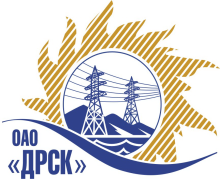 		Протокол по выбору победителя город  Благовещенск, ул. Шевченко, 28ПРЕДМЕТ ЗАКУПКИ:Открытый одноэтапный электронный конкурс (b2b-energo.ru) на право заключения Договора на выполнение работ: Закупка 1511 лот 1 «Модернизация систем учета электроэнергии в рамках создания АИИС КУЭ розничного рынка электроэнергии филиала ОАО «ДРСК» - «Амурские ЭС»)»Основание для проведения закупки: ГКПЗ 2014 г. закупка 1511 лот 1  раздел 2.1.1.Планируемая стоимость закупки в соответствии с ГКПЗ:  Лот № 1 -  4 730 489,12  руб.  без учета НДС Форма голосования членов Закупочной комиссии: очно-заочнаяПРИСУТСТВОВАЛИ:	На заседании присутствовали 8 членов Закупочной комиссии 2 уровня. ВОПРОСЫ, ВЫНОСИМЫЕ НА РАССМОТРЕНИЕ ЗАКУПОЧНОЙ КОМИССИИ: О ранжировке предложений Участников закупки.  Выбор победителяРАССМАТРИВАЕМЫЕ ДОКУМЕНТЫ:Протокол вскрытия конвертов на переторжку от 24.04.2014г. № 191-1/УТПиР-ПВОПРОС 1 «О ранжировке предложений Участников закупки. Выбор победителя»ОТМЕТИЛИ:В соответствии с требованиями и условиями, предусмотренными извещением о закупке и Закупочной документацией, предлагается ранжировать предложения после переторжки следующим образом: 	На основании вышеприведенной ранжировке предложений предлагается признать Победителем Участника, занявшего первое место, а именно: ООО "Сибирь Электрик"   г. Новосибирск, предложение на общую сумму 4 712 000,00 руб. без учета НДС. (5 560 160,00 руб. с учетом НДС). Условия финансирования:  оплата производится за каждый выполненный этап работ в течение 30 (тридцати) календарных дней с момента подписания акта выполненного этапа работ обеими сторонами на основании предоставленных Подрядчиком с последующим оформлением счета-фактуры. Окончательный расчет Заказчик производит путем перечисления денежных средств на расчетный Подрядчика на основании выставленного счета-фактуры в течение 30 (тридцати) календарных дней с даты подписания сторонами акта приемки в промышленную эксплуатацию последнего объекта автоматизации. Срок выполнения работ: в соответствии с календарным графиком выполнения работ (окончание 30.11.2014 г.). Настоящая Конкурсная заявка имеет правовой статус оферты и действует до 01.08.2014 г.РЕШИЛИ:Признать Победителем Участника, занявшего первое место, а именно:  ООО "Сибирь Электрик"   г. Новосибирск, предложение на общую сумму 4 712 000,00 руб. без учета НДС. (5 560 160,00 руб. с учетом НДС). Условия финансирования:  оплата производится за каждый выполненный этап работ в течение 30 (тридцати) календарных дней с момента подписания акта выполненного этапа работ обеими сторонами на основании предоставленных Подрядчиком с последующим оформлением счета-фактуры. Окончательный расчет Заказчик производит путем перечисления денежных средств на расчетный Подрядчика на основании выставленного счета-фактуры в течение 30 (тридцати) календарных дней с даты подписания сторонами акта приемки в промышленную эксплуатацию последнего объекта автоматизации. Срок выполнения работ: в соответствии с календарным графиком выполнения работ (окончание 30.11.2014 г.). Настоящая Конкурсная заявка имеет правовой статус оферты и действует до 01.08.2014 г.ДАЛЬНЕВОСТОЧНАЯ РАСПРЕДЕЛИТЕЛЬНАЯ СЕТЕВАЯ КОМПАНИЯУл.Шевченко, 28,   г.Благовещенск,  675000,     РоссияТел: (4162) 397-359; Тел/факс (4162) 397-200, 397-436Телетайп    154147 «МАРС»;         E-mail: doc@drsk.ruОКПО 78900638,    ОГРН  1052800111308,   ИНН/КПП  2801108200/280150001№ 191-1/УТПиР-ВП« 12 » мая 2014 года« 28 » апреля 2014 годаМесто в ранжировкеНаименование и адрес участникаЦена заявки до переторжки, руб. без учета НДСЦена заявки после переторжки, руб. без учета НДСИные существенные условия1 местоООО "Сибирь Электрик" (Новосибирская область, г. Новосибирск, Красный пр-т, д. 220, корп. 10)4 730 781,784 712 000,00(5 560 160,00 руб. с учетом НДС). Условия финансирования:  оплата производится за каждый выполненный этап работ в течение 30 (тридцати) календарных дней с момента подписания акта выполненного этапа работ обеими сторонами на основании предоставленных Подрядчиком с последующим оформлением счета-фактуры. Окончательный расчет Заказчик производит путем перечисления денежных средств на расчетный Подрядчика на основании выставленного счета-фактуры в течении 30 (тридцати) календарных дней с даты подписания сторонами акта приемки в промышленную эксплуатацию последнего объекта автоматизации. Срок выполнения работ: в соответствии с календарным графиком выполнения работ (окончание 30.11.2014 г.). Настоящая Конкурсная заявка имеет правовой статус оферты и действует до 01.08.2014 г.2 местоООО "АмурСпецМонтаж" (Амурская обл., г. Благовещенск, Стройплощадка ТЭЦ, а/я 16)4 712 454,89не поступила5 560 696,77  (руб. с учетом НДС). Условия финансирования: оплата производится за каждый выполненный этап работ в течение 30 (тридцати) календарных дней с момента подписания акта выполненного этапа работ обеими сторонами на основании предоставленных Подрядчиком с последующим оформлением счета-фактуры. Окончательный расчет Заказчик производит путем перечисления денежных средств на расчетный Подрядчика на основании выставленного счета-фактуры в течении 30 (тридцати) календарных дней с даты подписания сторонами акта приемки в промышленную эксплуатацию последнего объекта автоматизации. Срок выполнения работ: Выполнение работ и подготовка Подрядчиком объектов автоматизации к сдаче в промышленную эксплуатацию выполняется по календарному графику выполнения работ с указанными в нем мероприятиями, сроками (начальными, промежуточными и конечными). Начало работ - с момента заключения договора, окончание - не позднее 30.11.2014. Настоящая Конкурсная заявка имеет правовой статус оферты и действует до 01.09.2014 г.3 местоООО "Энергосистема" (Еврейская автономная область, г. Биробиджан, ул. Шолом - Алйхема, д. 79 А, офис 6)4 730 489,12не поступила(5 581 977,16  руб. с учетом НДС). Условия финансирования:  Без аванса. Расчет за выполненные работы производится путем перечисления денежных средств на расчетный счет "Подрядчика" в течение 30 (тридцати) дней следующих за месяцем в котором выполнены работы, после подписания справки о стоимости выполненных работ КС-3. Срок выполнения работ: начало - с момента заключения договора, дата окончания работ - 30.11.2014 г. Настоящая Конкурсная заявка имеет правовой статус оферты и действует в течение 90 дней со дня, следующего за днем проведения процедуры вскрытия конвертов с поступившими предложениями участников (30.06.2014 г.).Ответственный секретарь Закупочной комиссии: Челышева Т.В. _____________________________Технический секретарь Закупочной комиссии: Коврижкина Е.Ю.  _____________________________